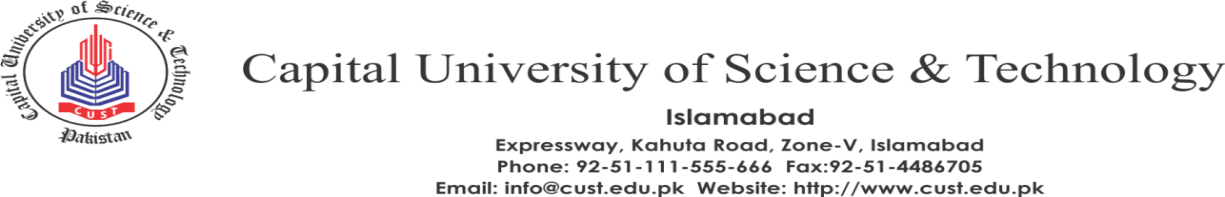  Office of Research, Innovation and Commercialization InitiativeApplication Form for Funding of Final Year Projects (FYPs) Project Details:Final Year Project Details: Certificate of Approval:It is certified that the Project entitled	 _ has been approved and is being undertaken by the above mentioned students as their Final Year Project. The information provided is correct to best of my knowledge. The project is currently not being sponsored by any other means or agency. It is further undertaken that Expenditure Report of approved FYPs along with the supporting documents and the Prototype/End Product (in case if the Project has developed Prototype) and Project Poster (in case if project doesn’t have Prototype) would be submitted to ORIC on completion of the project.Signature of Supervisor:______________Project Supervisor Name and Designation:Contact Details: Email: Off No:Cell No:Students Name(s):1. 	2. 	3. 	4. 	Students Registration No:1. 	2. 	3. 	4. 	Students Contacts:1. 	2. 	3. 	4. 	Students CGPA:1. 	2. 	3. 	4. 	 A. Project Title: B. Project Start Date: C. Expected Project Finish Date: D. Project Summary (Give a brief summary of your Project describing how your Project Idea is Innovative) D. Project Summary (Give a brief summary of your Project describing how your Project Idea is Innovative) E. Project Business and Commercialization Plan:(Please mention specific Business and Commercialization Plan of your Project) E. Project Business and Commercialization Plan:(Please mention specific Business and Commercialization Plan of your Project)F. Product Sales Tendency & Marketing Potential:(Please mention how would you sell your product, what would be its estimated sale price and how it would be better than similar product in the market in terms of price and quality)F. Product Sales Tendency & Marketing Potential:(Please mention how would you sell your product, what would be its estimated sale price and how it would be better than similar product in the market in terms of price and quality)F. Product Sales Tendency & Marketing Potential:(Please mention how would you sell your product, what would be its estimated sale price and how it would be better than similar product in the market in terms of price and quality)F. Product Sales Tendency & Marketing Potential:(Please mention how would you sell your product, what would be its estimated sale price and how it would be better than similar product in the market in terms of price and quality)F. Product Sales Tendency & Marketing Potential:(Please mention how would you sell your product, what would be its estimated sale price and how it would be better than similar product in the market in terms of price and quality)F. Product Sales Tendency & Marketing Potential:(Please mention how would you sell your product, what would be its estimated sale price and how it would be better than similar product in the market in terms of price and quality)F. Product Sales Tendency & Marketing Potential:(Please mention how would you sell your product, what would be its estimated sale price and how it would be better than similar product in the market in terms of price and quality)F. Product Sales Tendency & Marketing Potential:(Please mention how would you sell your product, what would be its estimated sale price and how it would be better than similar product in the market in terms of price and quality)F. Product Sales Tendency & Marketing Potential:(Please mention how would you sell your product, what would be its estimated sale price and how it would be better than similar product in the market in terms of price and quality)F. Product Sales Tendency & Marketing Potential:(Please mention how would you sell your product, what would be its estimated sale price and how it would be better than similar product in the market in terms of price and quality)F. Product Sales Tendency & Marketing Potential:(Please mention how would you sell your product, what would be its estimated sale price and how it would be better than similar product in the market in terms of price and quality) G. Benefits of the Project: G. Benefits of the Project: G. Benefits of the Project: G. Benefits of the Project: G. Benefits of the Project: G. Benefits of the Project: G. Benefits of the Project: G. Benefits of the Project: G. Benefits of the Project: G. Benefits of the Project: G. Benefits of the Project: H. Final Deliverable of the Project: H. Final Deliverable of the Project: H. Final Deliverable of the Project: H. Final Deliverable of the Project: H. Final Deliverable of the Project:(Please tick one of the following)(Please tick one of the following)(Please tick one of the following)(Please tick one of the following)(Please tick one of the following)(Please tick one of the following)      Hardware System      Hardware System      Hardware System      Hardware System      Software System      Software System      Software System      Software System      HW/SW integrated system      HW/SW integrated system      HW/SW integrated system      Simulator Design      Simulator Design      Simulator Design      Simulator Design      Software Simulation results      Software Simulation results      Software Simulation results      Software Simulation results      Theoretical Design      Theoretical Design      Theoretical Design      New Technology/Process/     Mechanism      New Technology/Process/     Mechanism      New Technology/Process/     Mechanism      New Technology/Process/     Mechanism      New or Recyclable Materials/Products/Composites      New or Recyclable Materials/Products/Composites      New or Recyclable Materials/Products/Composites      New or Recyclable Materials/Products/Composites                            Sustainable Solution                            Sustainable Solution                            Sustainable Solution      Comparative Study      Comparative Study      Comparative Study      Comparative Study      Other Please specify       Other Please specify       Other Please specify       Other Please specify       Other Please specify       Other Please specify       Other Please specify  I. Equipment for  Prototype/working  model: I. Equipment for  Prototype/working  model: I. Equipment for  Prototype/working  model: I. Equipment for  Prototype/working  model: I. Equipment for  Prototype/working  model: I. Equipment for  Prototype/working  model: I. Equipment for  Prototype/working  model:(Please indicate the required Equipment along with estimated cost. Attach separate sheet  if necessary)(Please indicate the required Equipment along with estimated cost. Attach separate sheet  if necessary)(Please indicate the required Equipment along with estimated cost. Attach separate sheet  if necessary)(Please indicate the required Equipment along with estimated cost. Attach separate sheet  if necessary)S.NoItem NameNo  of  UnitsNo  of  UnitsNo  of  UnitsPer Unit Cost (in Rs)Per Unit Cost (in Rs)Per Unit Cost (in Rs)Total (in Rs)Grand TotalGrand TotalGrand TotalGrand TotalGrand TotalGrand TotalGrand Total